от  «30»  декабря  .                                     №  23                               с. УманцевоОб утверждении основных направлений бюджетной и налоговой политики Уманцевского сельского муниципального образования  РеспубликиКалмыкия на 2022 год и на плановый период 2023 и 2024 годовВ соответствии со статьей 172 Бюджетного кодекса Российской Федерации, Федеральным законом от 06 октября 2013 года №131-ФЗ «Об общих принципах организации местного самоуправления в Российской Федерации», Уставом Уманцевского сельского муниципального образования  Республики Калмыкия, Положением о бюджетном процессе в Уманцевском сельском муниципальном образовании Республики Калмыкия, администрация Уманцевского сельского муниципального образования Республики Калмыкияпостановляет:Утвердить основные направления бюджетной и налоговой политики Уманцевского сельского муниципального образования Республики Калмыкия на 2022 год и на плановый период 2023 и 2024 годов, согласно приложению. Установить, что при составлении проекта бюджета Уманцевского сельского муниципального образования Республики Калмыкия на 2022 год и на плановый период 2023 и 2024 годов:а) основные характеристики  бюджета поселения определяются исходя из прогноза социально – экономического развития Уманцевского сельского муниципального образования Республики Калмыкия на 2022-2024 годы;б) сбалансированность бюджета поселения обеспечить за счет соответствия объема текущих расходов объему налоговых и неналоговых поступлений в  бюджет сельского поселения.Постановление от 01сентября 2020 года № 11 «Об основных направлениях бюджетной политики, налоговой и долговой политики Уманцевского сельского муниципального образования на 2021 год и плановый период 2022и 2023 годов» признать утратившим силу с 01.01.2022г.4. Обнародовать настоящее постановление путем размещения на информационном стенде в здании администрации Уманцевского сельского муниципального образования, на сайте администрации сельского поселения в сети Интернет: http://umantsevskoe.ru5. Настоящее постановление, за исключением пункта 4 вступает в силу со дня его официального опубликования (обнародования).Пункт 4 настоящего постановления вступают в силу со дня его подписания.ГлаваУманцевского сельскогомуниципального образованияРеспублики Калмыкия (ахлачи)                                                                 М.В. АндреевОсновные направления бюджетной и налоговой политики Уманцевского сельского муниципального образования на 2022 год и плановый период 2023 - 2024 годы1.Общие положенияОсновные направления бюджетной и налоговой политики Уманцевского сельского муниципального образования Республики Калмыкия на 2022 год и на плановый период 2023 и 2024 годов (далее - бюджетная и налоговая политика) подготовлены в соответствии с Указом Президента Российской Федерации от 07 мая 2018 года №204 «О национальных целях и стратегических задачах развития Российской Федерации на период до 2024 года» (далее – Указ Президента Российской Федерации №204), Посланием Президента Российской Федерации Федеральному Собранию Российской Федерации от 20 февраля 2019 года, Концепцией повышения эффективности бюджетных расходов в 2019-2024 годах, утвержденной распоряжением Правительства Российской Федерации от 31 января 2019 года №117-р, Федеральным законом Российской Федерации от 06.10.2003 №131-ФЗ «Об общих принципах организации местного самоуправления в Российской Федерации», Уставом Уманцевского сельского муниципального образования Республики Калмыкия, Положением о бюджетном процессе в Уманцевском сельском муниципальном образовании Республики Калмыкия в целях составления проекта бюджета Уманцевского сельского муниципального образования Республики Калмыкия на 2022 год и на плановый период 2023 и 2024 годов, определения основных подходов к его формированию и общего порядка разработки, определения основных характеристик и прогнозируемых параметров бюджета Уманцевского сельского муниципального образования Республики Калмыкия, а также обеспечения прозрачности и открытости бюджетного планирования.Бюджетная и налоговая политика как составная часть экономической политики Уманцевского сельского муниципального образования Республики Калмыкия определяет стратегию действий органов местного самоуправления Уманцевского сельского муниципального образования Республики Калмыкия в части доходов, расходов и межбюджетных отношений.Основные направления бюджетной и налоговой политики сохраняют преемственность задач, определенных на 2022-2024 годы, и направлены на укрепление доходной базы бюджета Уманцевского сельского муниципального образования Республики Калмыкия, повышение эффективности и результативности бюджетных расходов, обеспечение сбалансированности бюджета, увеличение инвестиций в экономику.учетом приоритетов развития на средне- и долгосрочный период целью бюджетной и налоговой политики является создание благоприятных условий для устойчивого экономического развития Уманцевского сельского муниципального образования Республики Калмыкия, повышения качества жизни и благосостояния граждан.Основные задачи и направления бюджетной политики на 2022 годна плановый период 2023 и 2024 годовБюджетная политика на 2022 год и на плановый период 2023 и 2024 годов будет направлена на выполнение поставленных Президентом Российской Федерации национальныхцелей развития до 2024 года, на повышение уровня и качества жизни населения, модернизацию экономики, инфраструктуры и муниципального управления.Целью бюджетной политики является достижение необходимого уровня долгосрочной сбалансированности и устойчивости бюджета Уманцевского сельского муниципального образования Республики Калмыкия и достижение стратегических целей социально – экономического развития Уманцевского сельского муниципального образования Республики Калмыкия.Осуществление поставленных целей предполагает необходимость выполнения ряда задач, направленных на повышение эффективности управления бюджетными расходами:реализация планов мероприятий по росту доходного потенциала и по оптимизации расходов бюджета Уманцевского сельского муниципального образования Республики Калмыкия до 2024 года, сконцентрировав их на ключевых социально-экономических направлениях во исполнение Указа Президента Российской Федерации №204;повышение качества подготовки бюджетных решений, финансового менеджмента в секторе муниципального управления в части управления муниципальными финансами;повышение качества и эффективности реализации муниципальных программ, в том числе за счет обеспечения четкой взаимосвязи между объемами финансирования и конечными результатами реализации;повышение качества оказания муниципальных услуг (выполнения работ);своевременная и качественная подготовка документации для проведения конкурсных процедур и заключения контрактов;повышение открытости и прозрачности информации о бюджете, его формировании и исполнении.Основой для формирования расходов бюджета Уманцевского сельского муниципального образования Республики Калмыкия является реестр действующих расходных обязательств Уманцевского сельского муниципального образования Республики Калмыкия на 2022-2024 годы.Учитывая сложную экономическую ситуацию, сложившуюся в связи с распространением новой коронавирусной инфекции COVID-19, необходимо обеспечить:приоритизацию расходов и первоочередное финансирование социально значимых расходных обязательств;действенные меры по экономии бюджетных средств;увеличение действующих или принятие новых расходных обязательств осуществлять исходя из приоритетности расходных обязательств на основе тщательной оценки, наличия правового основания и обеспечения реальными доходными источниками и источниками покрытия дефицита бюджета.При формировании решения о бюджете Уманцевского сельского муниципального образования Республики Калмыкия на 2022 год и на плановый период 2023 и 2024 годов будут предусмотрены условно утверждаемые расходы, общий объем которых составит:на первый год планового периода 2,5 процента общего объема расходов бюджета (без учета расходов бюджета, предусмотренных за счет межбюджетных трансфертов из других бюджетов бюджетной системы Российской Федерации, имеющих целевое назначение);на второй год планового периода 5 процентов общего объема расходов бюджета (без учета расходов бюджета, предусмотренных за счет межбюджетных трансфертов из других бюджетов бюджетной системы Российской Федерации, имеющих целевое назначение).В трехлетнем периоде будет сохранена социальная направленность бюджета Уманцевского сельского муниципального образования Республики Калмыкия. Одной из приоритетных задач при формировании бюджета остается реализация указов Президента Российской Федерации 2012 года с учетом:повышения оплаты труда работников в сфере культуры в соответствии с указами Президента Российской Федерации от 7 мая 2012 года №597 «О мероприятиях по реализации государственной социальной политики» и принятыми региональными планами мероприятий («дорожными картами») по развитию отраслей социальной сферы с учетом достижения целевыхпоказателей повышения оплаты труда работников бюджетной сферы в 2021 году, в 2022-2024 годах сохранение достигнутых в 2021 году соотношений.предстоящем периоде продолжится работа по повышению качества и эффективности реализации муниципальных программ Уманцевского сельского муниципального образования Республики Калмыкия, как основного инструмента бюджетного планирования и операционного управления.Программно-целевое планирование позволит обеспечить взаимосвязь направлений расходов бюджета с конкретными программными мероприятиями и целевыми показателями, а также предоставит возможность оценки достижения целей, задач и запланированных результатов реализации муниципальных программ Уманцевского сельского муниципального образования Республики Калмыкия.Для обеспечения достижения национальных целей и стратегических задач развития, предусмотренных Указом Президента Российской Федерации №204, необходимо предусматривать включение в муниципальные программы Уманцевского сельского муниципального образования Республики Калмыкия на уровне основного мероприятия расходов, предусмотренных федеральными, республиканскими проектами.Для повышения качества оказания муниципальных услуг необходимыми мероприятиями являются:обеспечение максимальной доступности получения муниципальных услуг в электронной форме, если это не запрещено законом;повышение ответственности должностных лиц администрации Уманцевского сельского муниципального образования Республики Калмыкия за нарушение порядка формирования и финансового обеспечения выполнения муниципального задания за невыполнение муниципального задания.повышение эффективности управления муниципальным имуществом.Для создания стимулов к повышению качества финансового менеджмента главных распорядителей бюджетных средств бюджета Уманцевского сельского муниципального образования Республики Калмыкия осуществлять ежегодный мониторинг оценки качества финансового менеджмента главных администраторов бюджетных средств бюджета Уманцевского сельского муниципального образования Республики Калмыкия в соответствии с нормами статьи 160.2-1 Бюджетного кодекса Российской Федерации.Бюджетная политика в 2022-2024 годы будет направлена на дальнейшее совершенствование межбюджетных отношений как стимула для более эффективного использования бюджетных средств бюджета Уманцевского сельского муниципального образования Республики Калмыкия.Введение Бюджетным кодексом Российской Федерации с 2020 года новых форм межбюджетных трансфертов – «горизонтальные субсидии» на муниципальном уровне дают возможность рационально использовать новый инструмент в рамках межмуниципального сотрудничества для софинансирования расходных обязательств, возникающих при выполнении полномочий органов местного самоуправления, с целью выравнивания доступа к бюджетным услугам.Одним из ключевых элементов, необходимых для повышения эффективности использования бюджетных средств и качества управления муниципальными финансами, является организация и осуществление финансового менеджмента и внутреннего финансового аудита в соответствии сположениями Бюджетного кодекса Российской Федерации и федеральными стандартами, устанавливаемыми Министерством финансов Российской Федерации.Проведение внутреннего финансового аудита главными администраторами бюджетных средств, администраторами бюджетных средств Уманцевского сельского муниципального образования Республики Калмыкия приведет к достижению следующих целей:минимизации бюджетных рисков при выполнении внутренних бюджетных процедур, операций;существенному снижению числа нарушений и ошибок, а также устранению причин и условий их возникновения, что в свою очередь приведет к снижению вероятности наложения санкций и предписаний органами муниципального финансового контроля;достоверной и своевременной бухгалтерской (финансовой) отчетности;достижению целевых значений показателей качества финансового менеджмента;обеспечению сохранности и эффективности использования муниципального имущества;предупреждению неправомерных действий должностных лиц.Открытость бюджетного процесса и вовлечение в него институтов гражданского общества способствуют повышению эффективности управления муниципальными финансами, обеспечению общественного контроля в проводимой бюджетной политике.Уманцевском сельском муниципальном образовании Республики Калмыкия для достижения максимальной открытости и прозрачности бюджета необходимо продолжать реализацию следующих мероприятий:- проведение публичных слушаний по проекту бюджета Уманцевского сельского муниципального образования Республики Калмыкия на очередной финансовый год и на плановый период и годовому отчету об исполнении бюджета Уманцевского сельского муниципального образования Республики Калмыкия;- в целях реализации положений приказа Министерства финансов Российской Федерации от 28.12.2016 №243н размещение информации на едином портале бюджетной системы Российской Федерации администрацией Уманцевского сельского муниципального образования Республики Калмыкия;- проведение мероприятий, направленных на повышение финансовой грамотности населениярамках реализации Стратегии повышения финансовой грамотности в Российской Федерации на 2017-2023 годы, утвержденной распоряжением Правительства Российской Федерации от 25 сентября 2017 года №2039-р.рамках повышения прозрачности и открытости бюджетного планирования в 2022-2024 годы будет продолжена работа по внедрению инициативного бюджетирования в Уманцевском сельском муниципальном образовании Республики Калмыкия - вовлечения граждан в процедуры обсуждения и принятия конкретных бюджетных решений, общественного контроля их эффективности и результативности посредством реализации инициативных проектов граждан.Основные направления налоговой политики Уманцевского сельского муниципального образования Республики Калмыкия на 2022 год и на плановый период 2023 и 2024 годовОсновными приоритетами налоговой политики Уманцевского сельского муниципального образования Республики Калмыкия являются создание благоприятных условий для активной финансово-хозяйственной деятельности и развития малого и среднего предпринимательства Уманцевского сельского муниципального образования Республики Калмыкия, повышение инвестиционной привлекательности района, повышение собираемости налогов и сборов, обеспечение роста доходной части бюджета Уманцевского сельского муниципального образования Республики Калмыкия.Основными направлениями налоговой политики Уманцевского сельского муниципального образования Республики Калмыкия на 2022-2024 годы являются:Совершенствование  сферы  правового  регулирования  вопросов  взимания  налоговыхдоходов:отмена с 1 января 2021 года применения системы налогообложения в виде ЕНВД в соответствии с Налоговым кодексом Российской Федерации;с учетом планируемых внесений изменений в Бюджетный кодекс Российской Федерации, передача части поступлений консолидированного бюджета субъекта Российской Федерации (до 18%) от налога, взимаемого в связи с применением упрощенной системы налогообложения, посредством установления дифференцированных нормативов отчисления от данного налога.изменение в соответствии с нормами Налогового кодекса Российской Федерации с 1 января 2022 года ставки по патентной системе налогообложения с 4% до 6 %;взимание налога на имущество физических лиц исходя из кадастровой стоимости объектов налогообложения.2. Расширение налоговой базы:-расширение налогооблагаемой базы на основе роста предпринимательской активности, денежных доходов населения;-содействие вовлечению граждан в предпринимательскую деятельность и сокращение неформальной занятости;-совершенствование управления муниципальной собственностью;-усиление мер по укреплению налоговой дисциплины налогоплательщиков;-поддержка малого и среднего предпринимательства в приоритетных сферах, пропаганда и популяризация предпринимательской деятельности;-проведение работы по актуализации сведений о правообладателях земельных участков и объектов недвижимости для включения в единый государственный реестр недвижимости;-принятие мер по погашению задолженности в бюджеты всех уровней в рамках деятельности комиссии по повышению эффективности мобилизации поступлений налогов и неналоговых доходов.3. Укрепление и развитие налогового потенциала:мониторинг налоговых поступлений в консолидированный бюджет от деятельности крупных налогоплательщиков;-совершенствование механизмов взаимодействия главных администраторов доходов в части качественного администрирования доходных источников бюджета и повышения уровня их собираемости, легализации налоговой базы, сокращения недоимки.ПОСТАНОВЛЕНИЕ АДМИНИСТРАЦИИ УМАНЦЕВСКОГО СЕЛЬСКОГО МУНИЦИПАЛЬНОГО ОБРАЗОВАНИЯ РЕСПУБЛИКИ КАЛМЫКИЯ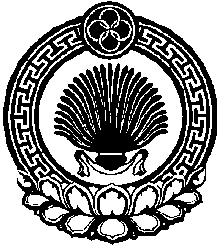 ХАЛЬМГ ТАҢҺЧИНУМАНЦЕВСК СЕЛӘНӘ  МУНИЦИПАЛЬН БҮРДӘЦИН АДМИНИСТРАЦИН ТОЛhАЧИНТОГТАВРПриложение № 1 к постановлению администрации Уманцевского сельского муниципального образования Республики Калмыкия от 30.12.2021г № 23